Bewerbung Seminar zur WirtschaftsprüfungSommersemester 2014Hinweis: die vollständig ausgefüllte Bewerbung bitte bis zum 4. April 2014 (Fr), 12.00 Uhr mittags persönlich im Sekretariat des Lehrstuhls (bitte die Öffnungszeiten beachten) einreichen. Angaben zur PersonAuswahlDie Auswahl der Teilnehmer folgt dem Zufallsprinzip. Nach Ablauf der Bewerbungsfrist werden den Teilnehmerinnen und Teilnehmern die zu bearbeitenden Themen per Email zugeteilt.VerpflichtungserklärungDiese Bewerbung gilt als verbindliche Anmeldung zum Seminar im Falle einer Zuteilung eines Seminarplatzes. Mit meiner nachfolgenden Unterschrift erkläre ich mich damit einverstanden, dass bei einem Rücktritt vom Seminar nach dem Ende der Anmeldefrist eine Zwangsanmeldung im Flexnow sowie eine Bewertung des Seminars mit der Note 5,0 erfolgt. Unterschrift										Datum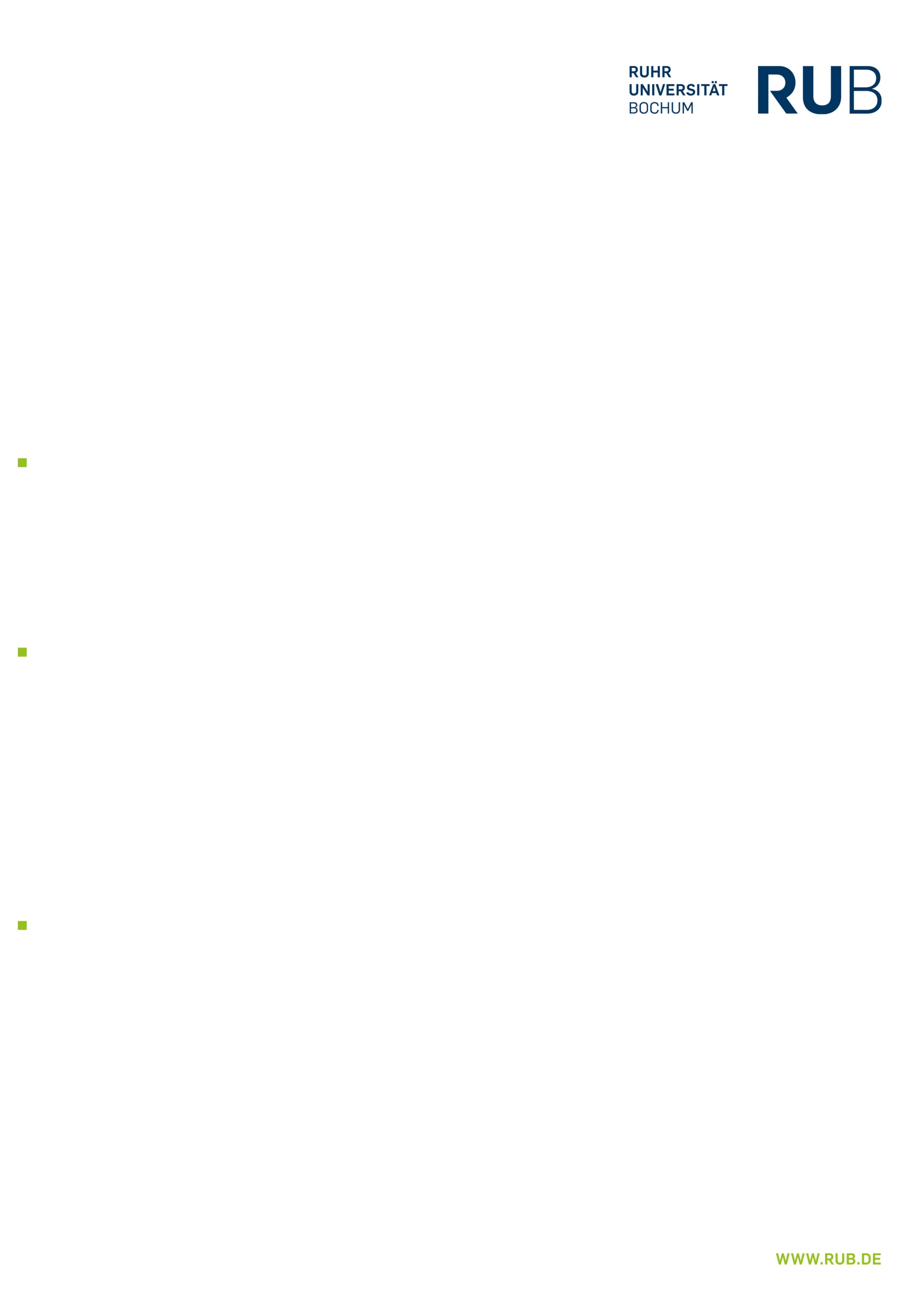 NameVorname(n)GeburtsdatumEmail-AdresseMatrikel-NummerStudiengangFachsemesteranzahl (Stand: Wintersemester 2013/14)